1.pielikumsMetodiskie norādījumi Projekta pieteikuma veidlapas aizpildīšanaiVeidlapā ar zaļu norādīts, kāda informācija jāsniedz, aizpildot konkrēto informācijas lauku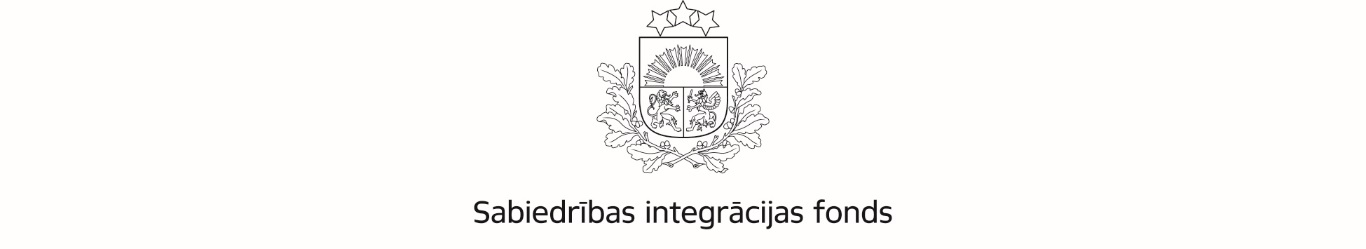 *Aizpilda Sabiedrības integrācijas fondsA SADAĻA INFORMĀCIJA PAR PROJEKTA PIETEIKUMA IESNIEDZĒJUA 1.  Projekta pieteikuma iesniedzēja līdzšinējā pieredze palīdzības sniegšanā Ukrainai un Ukrainas bēgļiemLūdzam sniegt informāciju par projekta pieteikuma iesniedzēja līdzšinējo pieredzi līdz projekta iesniegšanai Konkursa nolikuma 1.6.1.apakšpunktā norādīto darbību sistemātiskā īstenošanā, nodrošinot atbalstu un pakalpojumus Ukrainas civiliedzīvotājiem.Projekta iesniedzēja līdzšinējās pieredzes ilgums palīdzības sniegšanā Ukrainas bēgļiem:*atzīmējot ar X pieredzes ilgumu visilgāk veiktajai darbībaiKvalitātes vērtēšanā tiks vērtēts projekta iesniedzēja līdzšinējās pieredzes ilgums sistemātiska atbalsta sniegšanā Ukrainas civiliedzīvotājiem (KN 5.9.6. kritērijs). Kritērijam nav noteikts minimāli nepieciešamais punktu skaits. B SADAĻAPROJEKTA APRAKSTSB 1. Projekta pieteikumā ietvertās darbībasLūdzu, atzīmējiet ar X vienu vai vairākas darbības, kuras tiks īstenotas projekta ietvaros:B 2. Projekta īstenošanas periods un aktivitāšu norises reģions:B 3. Projekta mērķisLūdzam sniegt informāciju, kāds ir projekta mērķis, kādā veidā caur plānoto aktivitāšu īstenošanu tiks risinātas projektā identificētās problēmas un vajadzības. Kvalitātes vērtēšanā tiks vērtēts projekta ieguldījums programmas mērķa sasniegšanā (KN 5.9.1. kritērijs).Šim kritērijam ir noteikts minimāli nepieciešamais punktu skaits, kas ir 3 punkti, ko piešķirs, ja projektā plānotās aktivitātes ir daļēji vērstas uz programmas mērķa sasniegšanu.Maksimālais sasniedzamais punktu skaits ir 5 punkti, ko piešķirs, ja projektā plānotās aktivitātes ir vērstas uz programmas mērķa sasniegšanu.B 4. Projekta mērķa grupas skaits un raksturojumsLūdzam sniegt plānotās mērķa grupas raksturojumu un pamatojumu, kādēļ izvēlētas konkrētās mērķa grupas. Aprakstā iekļaut informāciju, kādā veidā mērķa grupa tiks apzināta un iesaistīta projektā, kā arī ir paredzētais veids, kādā mērķauditorija tiks atlasīta un fiksēta/ uzskaitīta.Kvalitātes vērtēšanā tiks vērtēts mērķa grupas raksturojums, izvēlētās metodes darbam ar mērķa grupu un to atbilstība projekta mērķu sasniegšanai (KN 5.9.4. kritērijs).Šim kritērijam ir noteikts minimāli nepieciešamais punktu skaits, kas ir 1 punkts, ko piešķirs, ja projekta pieteikumā mērķa grupas ir norādītas, bet nav norādītas metodes, kādā veidā mērķa grupa tiks iesaistīta projekta aktivitātēs un/vai nav paredzēts veids, kā mērķauditorija tiks atlasīta un fiksēta/uzskaitīta.Maksimālais sasniedzamais punktu skaits ir 3 punkti, ko piešķirs, ja projekta pieteikumā ir skaidri definētas metodes, kādā veidā projekts risinās konkrētās mērķa grupas problēmu, kādā veidā mērķa grupa tiks apzināta un iesaistīta projektā, kā arī ir paredzēts veids, kādā mērķauditorija tiks atlasīta un fiksēta/ uzskaitīta.B 6. Projekta aktivitātes  Lūdzu, norādiet projektā plānotās aktivitātes hronoloģiskā secībā un strukturējiet informāciju atbilstoši tabulā norādītajam.Jāņem vērā, ka projekta aktivitātēm un to īstenošanas sagaidāmajiem ieguvumiem (rezultātiem) jābūt vērstiem ne tikai uz projekta mērķa (šīs veidlapas B4.), bet arī uz programmas mērķa sasniegšanu (Konkursa nolikuma 1.2.punkts) un jāatbilst Konkursa nolikuma 1.6., 1.7. un 1.8.punktam.NB! Projekta iesniedzējs nedrīkst saņemt finansējumu tādu aktivitāšu īstenošanai, kas jau tiek finansētas no kādiem citiem finanšu avotiem!Lūdzam detalizēti aprakstīt katru projektā plānoto aktivitāti. Sniedziet informāciju par iesaistīto dalībnieku skaitu. Aprakstiet, kādi ir plānotie uzlabojumi saistībā ar ieguldījumu projekta un programmas mērķa sasniegšanā. Ailē pie informācijas avotiem jānorāda dokumenti vai materiāli, kas apliecinās rezultāta sasniegšanu. Rindu skaits katrā no sadaļām var tikt papildināts atkarībā no plānoto aktivitāšu skaita.Kvalitātes vērtēšanā tiks vērtētas projekta pieteikumā plānotās aktivitātes, to nozīmīgums (KN 5.9.2. kritērijs).Šim kritērijam ir noteikts minimāli nepieciešamais punktu skaits, kas ir 3 punkti, ko piešķirs, ja projekta pieteikumā dažām no plānotajām aktivitātēm trūkst detalizētāka  pamatojuma, taču projekta aktivitāšu kopums veicinās projektā definētā mērķa un sagaidāmo rezultātu sasniegšanu, un aktivitātes atbilst KN 1.6.1.punktam.Maksimālais sasniedzamais punktu skaits ir 5 punkti, ko piešķirs, ja projekta pieteikumā plānotās aktivitātes ir skaidri aprakstītas un pamatotas, projekta aktivitāšu kopums veicinās projektā definēto mērķu un sagaidāmo rezultātu sasniegšanu, un aktivitātes atbilst KN 1.6.1. punktam.Kvalitātes vērtēšanā tiks vērtēta projektā sagaidāmo rezultātu atbilstība paredzētajām aktivitātēm (KN 5.9.3. kritērijs).Šim kritērijam ir noteikts minimāli nepieciešamais punktu skaits, kas ir 2 punkti, ko piešķirs, ja atsevišķiem projekta pieteikumā norādītajiem rezultātiem pietrūkst pārbaudāmo rādītāju, bet tie ir precīzi definēti projekta pieteikumā, daļēji norādīti informācijas avoti to izmērīšanai un pārbaudīšanai.Maksimālais sasniedzamais punktu skaits ir 3 punkti, ko piešķirs, ja ietverti pārbaudāmi rezultātu rādītāji un tie ir precīzi definēti projekta pieteikumā, kā arī norādīti konkrēti informācijas avoti to izmērīšanai un pārbaudīšanai.B 7. Projektā iesaistītais personālsLūdzam norādīt: 1) projekta īstenošanai nepieciešamo administratīvo un īstenošanas personālu, informācija par konkrētām personām nav nepieciešama un konkursā netiks vērtēta; 2) katram amatam projektā veicamos pienākumus/ uzdevumus; 3) projekta personāla (gan administratīvā, gan īstenošanas) profesionālai kompetencei un kvalifikācijai izvirzītās prasības atbilstoši projektā veicamajiem uzdevumiem; 4) brīvprātīgā darba veicēji. Lūdzam projekta pieteikumam personāla CV nepievienot.Ja projekta pieteikumā amatam norādītas nevajadzīgi/nesamērīgi augstas prasības kvalifikācijai un/vai pieredzei, kas pārsniedz projekta ietvaros nepieciešamo, darbinieku piesaistes vai maiņas gadījumā var rasties problēmas projektā izvirzītajām prasībām atbilstoša darbinieka piesaistīšanai.Atbilstoša personāla atlase projekta kvalitatīvai un atbilstošai īstenošanai ir projekta īstenotāja atbildība. Projekta pieteikumā netiek prasīts norādīt konkrētus amata izpildītājus. Personāla CV nav jāiesniedz, taču projekta īstenošanas gaitā Sabiedrības integrācijas fonds var prasīt skaidrot konkrēta speciālista izvēli vai iesniegt CV, lai pārliecinātos par speciālista piemērotību veicamajiem pienākumiem. B 8. Projekta saturiskā saistība ar citiem iesniegtajiem/ īstenotajiem/ īstenošanā esošiem projektiem:Tabulā jānorāda ar šo projekta pieteikumu tematiski saistīti projekti, ko pieteikuma iesniedzējs:uzsācis pirms 01.07.2023., bet vēl nav noslēdzis līdz 01.07.2023.;uzsācis pēc 01.07.2023.;iesniedzis citos projektu konkursos.Papildinātības/ demarkācijas aprakstā jānorāda šim projekta pieteikumam līdzīgās aktivitātes un jāapraksta, kā tiks novērsts dubultā finansējuma risks.B 9. Projekta publicitātes aktivitātesLūdzu, aprakstiet, projekta gaitā plānotos publicitātes aktivitātes, t.sk. prognozējot publicitātes aktivitāšu sasniedzamo mērķauditoriju.B 10. Projekta kopsavilkums (VIZĪTKARTE)Īss projekta apraksts, ietverot informāciju par mērķa grupu un projekta īstenošanas vietu, galvenajām aktivitātēm un plānotajiem rezultātiem (ne vairāk kā 1500 rakstu zīmes kopā ar atstarpēm). Projekta apstiprināšanas gadījumā šī informācija tiks publicēta Sabiedrības integrācijas fonda tīmekļvietnē kā projekta vizītkarte.C SADAĻAPROJEKTA BUDŽETSC 1. Projekta budžetsLūdzu, projekta budžeta sastādīšanai izmantojiet budžeta veidlapu (Excel formātā), kas pievienota pielikumā Konkursa nolikumam (2.pielikums).Rosinām budžeta apakšpozīcijas definēt un plānot:konsolidēti, piemēram, neizdalot atsevišķi transporta vai kancelejas izmaksas katrai aktivitātei. Detalizētāku skaidrojumu par budžeta apakšpozīcijas kopsummu (iekļaujot informāciju par konkrēto izmaksu kalkulācijām un uz projekta pieteikuma sagatavošanas brīdi veikto cenu izpēti) iespējams sniegt projekta pieteikuma C2. sadaļā “Projekta budžeta pozīciju skaidrojums” (informācija ir būtiska vērtētājiem, vērtējot projektu pieteikumus);apakšpozīcijas nosaukumu nobeidzot ar “u.tml.”, kas nodrošina iespēju elastīgāk reaģēt uz apstākļu un vajadzību maiņu projekta īstenošanas gaitā;apakšpozīcijā projekta personāla izmaksas iekļaujot kopā ar darba devēja valsts sociālās apdrošināšanas obligātajām iemaksām (darba devēja VSAOI neizdalot atsevišķā budžeta apakšpozīcijā).Lūdzu, pārliecinieties, vai budžets sastādīts aritmētiski pareizi – vai, kur tas paredzēts, lietotas aprēķinu formulas, vērtību noapaļošanas “ROUND” funkcija, vai starpsummās un kopsummā iekļautas visas plānotā budžeta rindas.C 2. Projekta budžeta pozīciju skaidrojumsSniegt aprakstu par plānotajiem pakalpojumiem, to izmaksām, kādā veidā ir ņemti vērā izmaksu lietderības, ekonomiskuma un efektivitātes principi, un citu būtisku informāciju, kas pamato projekta izmaksas un to apmēru, kā arī atbilstību lietderības, ekonomiskuma un efektivitātes principiem.Budžeta pozīcija ir projekta pieteikuma C 1.sadaļā “Projekta budžets” norādītās izmaksas ar numerāciju 1.līmenī, piemēram, 1., ņemot vērā, ka budžetā visas projekta īstenošanas izmaksas jānorāda vienuviet un budžeta struktūra nav veidota, izdalot sīkāk, piemēram, personāla izmaksas vai inventāra izmaksas.Kvalitātes vērtēšanā tiks vērtēta projekta pieteikumā plānoto izmaksu atbilstība plānotajām aktivitātēm un rezultātiem (KN 5.9.5. kritērijs).Šim kritērijam ir noteikts minimāli nepieciešamais punktu skaits, kas ir 1 punkts, ko piešķirs, ja daļa (ne vairāk kā 40 %) no budžetā plānotajām izmaksām nav atbilstošas, pamatotas un nepieciešamas projekta ieviešanai.Maksimālais sasniedzamais punktu skaits ir 3 punkti, ko piešķirs, ja visas projekta budžetā paredzētās izmaksas ir atbilstošas, pamatotas un nepieciešamas projekta mērķa un rezultātu sasniegšanai.D SADAĻAAPLIECINĀJUMSprojekta iesniedzēja biedru skaits (biedrībām) vai dibinātāju skaits (nodibinājumiem) ir šāds:Ja projekta iesniedzējs ir biedrība “X”, kuras biedri ir četras (4) biedrības un trīs (3) fiziskas personas, tad tabula jāaizpilda, kā zemāk piemērā norādīts.* Organizācijā kā biedri var būt visas tabulā uzskaitītās kategorijas. Ja organizācijas biedri ir fiziskas personas, tad savu organizāciju rindā “Biedrība” nav jānorāda.projekta iesniedzējs:ir iepazinies ar visiem programmas finansējuma saņemšanas nosacījumiem, kas ir noteikti programmas Konkursa nolikumā, un projekta īstenošanas gaitā apņemas tos ievērot;uzņemas atbildību par projekta īstenošanu un vadību, kā arī par projekta rezultātiem ir neatkarīgs no publiskās pārvaldes institūcijām, politiskām partijām vai komerciālajām organizācijām (atbilstoši konkursa nolikuma 3.1.5.punktam);projekta ietvaros saņemtais atbalsts netiks izmantots saimnieciskajai darbībai, projektā paredzētās darbības nav saimnieciskas un tiks sniegtas mērķa grupai bez maksas;neatbilst nevienam no Publisko iepirkumu likuma 42.panta otrajā daļā minētajiem kandidātu un pretendentu izslēgšanas gadījumiem;nav bankrotējis, tam nav piemērota maksātnespējas vai likvidācijas procedūra, tā aktīvus nepārvalda likvidators vai tiesa, tam nav mierizlīgums ar kreditoriem, tā darījumdarbība nav apturēta vai nonācis citā analogā situācijā; tā profesionālajā darbībā nav konstatēti pārkāpumi un tas nav atzīts par vainīgu nodarījumā saistībā ar profesionālo darbību ar spēkā esošu nolēmumu; tam nav nodokļu parādu un valsts sociālās apdrošināšanas obligāto iemaksu parādu;ieskaitot tā valdi vai personas, kurām atsevišķi vai visām kopā ir ietekme organizācijā (paraksttiesības vai/un lēmuma pieņemšanas tiesības), darbība nerada apdraudējumu valsts drošībai, tai skaitā valsts informatīvās telpas drošībai, sabiedriskajai kārtībai un sabiedrības veselībai, neveido un/vai neizplata naida runu, dezinformāciju u.tml.tas nav atzīts par vainīgu krāpšanā, korupcijā, nelikumīgi iegūtu līdzekļu legalizēšanā vai teroristu finansēšanā, nav veicis nodarījumus, kas saistīti ar teroristu darbībām, nav veicis nodarījumus, kas saistīti ar cilvēku tirdzniecību;pildot juridiskas saistības, ko finansē no valsts budžeta līdzekļiem, nav pieļāvis būtiskus trūkumus, kas noveduši pie priekšlaicīgas juridisko saistību izbeigšanas, līgumsodu vai citu līgumā noteikto sodu piemērošanu; nav konstatēti būtiski trūkumi veiktajās pārbaudēs, revīzijās vai citās izmeklēšanās;saimnieciskās darbības vai nolaidības rezultātā nav izdarījis tādus pārkāpumus, kas kaitē Eiropas Savienības budžetam vai to pārvaldītiem budžetiem;nav centies ietekmēt projektu pieteikumu vērtēšanas procesā iesaistītās personas;ir veicis neatbilstoši izlietoto līdzekļu atmaksu citu Sabiedrības integrācijas fonda administrēto programmu ietvaros (ja attiecināms); nav neatbilstoši veikto izdevumu maksājumu parādu citos projektos, kas tiek finansēti no valsts vai pašvaldību budžeta vai Eiropas Savienības politiku instrumentu un pārējām ārvalstu finanšu palīdzības programmām;tam ir pieejami stabili un pietiekami finanšu līdzekļi un citi resursi, lai noteiktajā apmērā nodrošinātu projekta priekšfinansējuma daļu, kā arī projekta īstenošanas nepārtrauktību;apņemas nodrošināt programmas finansējuma publicitātes prasību ievērošanu ar projekta īstenošanu saistītajās aktivitātēs un informatīvajos materiālos;apņemas saglabāt visu ar projekta īstenošanu saistīto dokumentāciju saskaņā ar normatīvajos aktos noteiktajām prasībām un termiņiem;ir atbildīgs par projekta pieteikumā sniegto ziņu pareizību un precizitāti;projekta īstenošanas laikā projektā plānotās darbības netiek finansētas vai līdzfinansētas no citiem valsts, pašvaldības vai ārvalstu finanšu atbalsta instrumentiem, kas nav norādīts projekta iesnieguma veidlapā.Apzinos, ka gadījumā, ja tiks konstatēts, ka esmu apzināti vai nolaidības dēļ sniedzis nepatiesas ziņas, projekta iesniedzējam tiks liegta iespēja saņemt atbalstu, un Sabiedrības integrācijas fonds varēs vērsties tiesībaizsardzības institūcijās.DOKUMENTS IR PARAKSTĪTS AR DROŠU ELEKTRONISKO PARAKSTU UN SATUR LAIKA ZĪMOGUPatvēruma, migrācijas un integrācijas fonda Tematiskā Mehānisma Ārkārtas palīdzības  (“Emergency Assistance”) projekta Nr. HOME-2022-AMIF-AG-EMAS-TF1-LV-0012 – UA-SUP finansētā 
atklāta projektu pieteikumu konkursa 
“Nevalstisko organizāciju pasākumi Ukrainas civiliedzīvotāju atbalstam”PROJEKTA PIETEIKUMSProjekta nosaukums:Projekta nosaukums:Projekta nosaukums koncentrētā veidā atspoguļo projekta mērķiProjekta iesniedzējs: Projekta iesniedzējs: Norāda pilnu projekta iesniedzēja juridisko nosaukumu, norādot arī organizācijas juridisko statusu (biedrība vai nodibinājums)Reģistrācijas datums:Reģistrācijas datums:Norāda organizācijas reģistrācijas (dibināšanas) datumuReģistrācijas Nr.: Reģistrācijas Nr.: Norāda vienoto reģistrācijas numuruSaimniecisko darbību statistiskās klasifikācijas NACE 2. redakcijas kods (ja tāds ir reģistrēts):Saimniecisko darbību statistiskās klasifikācijas NACE 2. redakcijas kods (ja tāds ir reģistrēts):Norāda projekta pieteikuma iesniedzēja darbības jomu saskaņā ar NACE 2. redakciju, ja tāda ir reģistrēta, saskaņā ar MK 22.12.2015. noteikumiem Nr. 779 “Biedrību un nodibinājumu klasificēšanas noteikumi”Projekta iesniedzēja kontaktinformācija:E-pastsProjekta iesniedzēja kontaktinformācija:TīmekļvietneNorāda, ja tāda irAtbildīgā amatpersona: Vārds, UzvārdsAtbildīgā amatpersona: Ieņemamais amatsAtbildīgā amatpersona: TālrunisAtbildīgā amatpersona: E-pastsProjekta iesniedzēja atbildīgā amatpersona ir tā, kurai organizācijas normatīvajos aktos, kas iesniegti un reģistrēti attiecīgos publiskos reģistros, noteiktas organizācijas pārstāvības tiesības. Gadījumos, kad noteikts, ka organizāciju var pārstāvēt tikai vairākas personas kopā (piemēram, divi valdes locekļi):Projekta pieteikumā pēc nepieciešamības iekopē papildus informācijas laukus, norādot visas personas, kam kopā ir pārstāvības tiesības, un projekta pieteikumu paraksta visas norādītās personas vai Projekta pieteikumam tiek pievienots pārējo amatpersonu ar pārstāvības tiesībām parakstīts dokuments, kas pilnvaro šajā punktā minēto amatpersonu pārstāvēt organizāciju un parakstīt projekta pieteikumu vienpersoniski.Ja organizācijas atbildīgā amatpersona projekta pieteikuma parakstīšanas brīdī atrodas īslaicīgā prombūtnē, šajā punktā norāda atbilstošos datus par organizācijas atbildīgo amatpersonu, bet projekta pieteikuma D sadaļu „Projekta iesniedzēja apliecinājums” paraksta persona, kas uz prombūtnes laiku ir norīkota pildīt viņa amata pienākumus. Projekta iesniegumam jāpievieno pilnvarojumu apliecinošus dokumentus, un šajā gadījumā augstāk norādītajai amatpersonai nav jāsakrīt ar projekta pieteikuma veidlapas D sadaļu „Projekta iesnieguma iesniedzēja apliecinājums” parakstījušo personu.Projekta iesniedzēja atbildīgā amatpersona ir tā, kurai organizācijas normatīvajos aktos, kas iesniegti un reģistrēti attiecīgos publiskos reģistros, noteiktas organizācijas pārstāvības tiesības. Gadījumos, kad noteikts, ka organizāciju var pārstāvēt tikai vairākas personas kopā (piemēram, divi valdes locekļi):Projekta pieteikumā pēc nepieciešamības iekopē papildus informācijas laukus, norādot visas personas, kam kopā ir pārstāvības tiesības, un projekta pieteikumu paraksta visas norādītās personas vai Projekta pieteikumam tiek pievienots pārējo amatpersonu ar pārstāvības tiesībām parakstīts dokuments, kas pilnvaro šajā punktā minēto amatpersonu pārstāvēt organizāciju un parakstīt projekta pieteikumu vienpersoniski.Ja organizācijas atbildīgā amatpersona projekta pieteikuma parakstīšanas brīdī atrodas īslaicīgā prombūtnē, šajā punktā norāda atbilstošos datus par organizācijas atbildīgo amatpersonu, bet projekta pieteikuma D sadaļu „Projekta iesniedzēja apliecinājums” paraksta persona, kas uz prombūtnes laiku ir norīkota pildīt viņa amata pienākumus. Projekta iesniegumam jāpievieno pilnvarojumu apliecinošus dokumentus, un šajā gadījumā augstāk norādītajai amatpersonai nav jāsakrīt ar projekta pieteikuma veidlapas D sadaļu „Projekta iesnieguma iesniedzēja apliecinājums” parakstījušo personu.Projekta iesniedzēja atbildīgā amatpersona ir tā, kurai organizācijas normatīvajos aktos, kas iesniegti un reģistrēti attiecīgos publiskos reģistros, noteiktas organizācijas pārstāvības tiesības. Gadījumos, kad noteikts, ka organizāciju var pārstāvēt tikai vairākas personas kopā (piemēram, divi valdes locekļi):Projekta pieteikumā pēc nepieciešamības iekopē papildus informācijas laukus, norādot visas personas, kam kopā ir pārstāvības tiesības, un projekta pieteikumu paraksta visas norādītās personas vai Projekta pieteikumam tiek pievienots pārējo amatpersonu ar pārstāvības tiesībām parakstīts dokuments, kas pilnvaro šajā punktā minēto amatpersonu pārstāvēt organizāciju un parakstīt projekta pieteikumu vienpersoniski.Ja organizācijas atbildīgā amatpersona projekta pieteikuma parakstīšanas brīdī atrodas īslaicīgā prombūtnē, šajā punktā norāda atbilstošos datus par organizācijas atbildīgo amatpersonu, bet projekta pieteikuma D sadaļu „Projekta iesniedzēja apliecinājums” paraksta persona, kas uz prombūtnes laiku ir norīkota pildīt viņa amata pienākumus. Projekta iesniegumam jāpievieno pilnvarojumu apliecinošus dokumentus, un šajā gadījumā augstāk norādītajai amatpersonai nav jāsakrīt ar projekta pieteikuma veidlapas D sadaļu „Projekta iesnieguma iesniedzēja apliecinājums” parakstījušo personu.Projekta vadītājs: Vārds, UzvārdsProjekta vadītājs: TālrunisProjekta vadītājs: E-pastsProjekta vadītājs ir persona, kas ir atbildīga par konkrētā projekta īstenošanas vadību un uzraudzību un ar kuru notiks komunikācija projekta apstiprināšanas gadījumā.Vēršam uzmanību, ka svarīgi norādīt e-pasta adresi, kas tiek regulāri pārbaudīta. Lūdzam ņemt vērā, ka gadījumā, ja projekta administratīvajā un atbilstības vērtēšanā tiks konstatēti kādi trūkumi, saskaņā ar Konkursa nolikuma (turpmāk – KN) 5.5.punktu Sabiedrības integrācijas fonds elektroniski pieprasīs projekta iesniedzējam 5 darbdienu laikā novērst konstatētos trūkumus.Projekta vadītājs ir persona, kas ir atbildīga par konkrētā projekta īstenošanas vadību un uzraudzību un ar kuru notiks komunikācija projekta apstiprināšanas gadījumā.Vēršam uzmanību, ka svarīgi norādīt e-pasta adresi, kas tiek regulāri pārbaudīta. Lūdzam ņemt vērā, ka gadījumā, ja projekta administratīvajā un atbilstības vērtēšanā tiks konstatēti kādi trūkumi, saskaņā ar Konkursa nolikuma (turpmāk – KN) 5.5.punktu Sabiedrības integrācijas fonds elektroniski pieprasīs projekta iesniedzējam 5 darbdienu laikā novērst konstatētos trūkumus.Projekta vadītājs ir persona, kas ir atbildīga par konkrētā projekta īstenošanas vadību un uzraudzību un ar kuru notiks komunikācija projekta apstiprināšanas gadījumā.Vēršam uzmanību, ka svarīgi norādīt e-pasta adresi, kas tiek regulāri pārbaudīta. Lūdzam ņemt vērā, ka gadījumā, ja projekta administratīvajā un atbilstības vērtēšanā tiks konstatēti kādi trūkumi, saskaņā ar Konkursa nolikuma (turpmāk – KN) 5.5.punktu Sabiedrības integrācijas fonds elektroniski pieprasīs projekta iesniedzējam 5 darbdienu laikā novērst konstatētos trūkumus.Projekta grāmatvedisVārds, UzvārdsProjekta grāmatvedisTālrunisProjekta grāmatvedisE-pastsJānorāda informācija par personu, kas projekta īstenošanas laikā veiks projekta grāmatvedības kārtošanu. Projektā ir atļauts piesaistīt grāmatvedības pakalpojuma sniedzēju, bet arī tad vēlams norādīt konkrētu personu, kas nodarbosies ar šī projekta grāmatvedību. Ja uz projekta iesniegšanas brīdi konkrēta persona nav zināma, tad šajā punktā jānorāda „Tiks izvēlēts pēc projekta apstiprināšanas”.Jānorāda informācija par personu, kas projekta īstenošanas laikā veiks projekta grāmatvedības kārtošanu. Projektā ir atļauts piesaistīt grāmatvedības pakalpojuma sniedzēju, bet arī tad vēlams norādīt konkrētu personu, kas nodarbosies ar šī projekta grāmatvedību. Ja uz projekta iesniegšanas brīdi konkrēta persona nav zināma, tad šajā punktā jānorāda „Tiks izvēlēts pēc projekta apstiprināšanas”.Jānorāda informācija par personu, kas projekta īstenošanas laikā veiks projekta grāmatvedības kārtošanu. Projektā ir atļauts piesaistīt grāmatvedības pakalpojuma sniedzēju, bet arī tad vēlams norādīt konkrētu personu, kas nodarbosies ar šī projekta grāmatvedību. Ja uz projekta iesniegšanas brīdi konkrēta persona nav zināma, tad šajā punktā jānorāda „Tiks izvēlēts pēc projekta apstiprināšanas”.Projekta identifikācijas Nr.*: Projekta identifikācijas Nr.*:  2023.LV/NVO_UKR/ *1 gads un vairākLīdz 6 mēnešiemNo 6 mēnešiem līdz 1 gadamNav pieredzes1.6.1.1.	Ukrainas civiliedzīvotāju atbalsta pasākumi pie valsts robežas*pieredzes apraksts1.6.1.2.	Ukrainas civiliedzīvotāju sociālekonomiskā integrācija, īpaši latviešu valodas mācību pasākumi jauniešiem1.6.1.3.	Ukrainas civiliedzīvotāju, kuras Latviju izmanto kā tranzīta valsti, īstermiņa atbalsta pasākumi1.6.1.4.	psiholoģiskā atbalsta pasākumi1.6.1.5.	datu ieguve un analīze par Ukrainas civiliedzīvotājiem Latvijā un aktuālajām vajadzībām1.6.1.6.	 brīvprātīgā darba kustības attīstības un koordinēšanas pasākumi1.6.1.7.	cita veida palīdzība Ukrainas civiliedzīvotājiem1.6.1.1.Ukrainas civiliedzīvotāju atbalsta pasākumi pie valsts robežas1.6.1.2.Ukrainas civiliedzīvotāju sociālekonomiskā integrācija, īpaši latviešu valodas mācību pasākumi jauniešiem1.6.1.3.Ukrainas civiliedzīvotāju, kuras Latviju izmanto kā tranzīta valsti, īstermiņa atbalsta pasākumi1.6.1.4.psiholoģiskā atbalsta pasākumi, speciālistu un ekspertu piesaiste pakalpojumu nodrošināšanai1.6.1.5.datu ieguve un analīze par Ukrainas civiliedzīvotājiem Latvijā un aktuālajām vajadzībām1.6.1.6.brīvprātīgo tīkla uzturēšana (datu bāzes, informācijas apmaiņa starp brīvprātīgajiem, organizācijām un tml.), brīvprātīgā darba veicēju piesaiste, brīvprātīgā darba koordinēšana1.6.1.7.NVO darbības nodrošināšana palīdzības sniegšanaiProjekta plānotais īstenošanas periods (ne agrāk par 01.07.2023. un ne vēlāk par 30.06.2024.)No __/___/2023      dd/mm/ggggLīdz ___/___/202__         dd/mm/ggggPlānošanas reģions (atzīmēt ar X reģionu, kurā tiks organizētas aktivitātes):Plānošanas reģions (atzīmēt ar X reģionu, kurā tiks organizētas aktivitātes):Plānošanas reģions (atzīmēt ar X reģionu, kurā tiks organizētas aktivitātes):RīgasVidzemesKurzemesLatgalesZemgalesProjekta mērķis ir īss, precīzs iecerētās darbības gala risinājuma formulējums. Projekta mērķis nosaka, ko plānots sasniegt, īstenojot konkrēto projektu. Projekta mērķim jāsniedz ieguldījums programmas mērķa sasniegšanā. Projekta mērķiem jābūt reāliem, izmērāmiem un sasniedzamiem, kā arī jāatbilst konkrētā projekta īstenošanai pieejamiem finanšu, materiāli tehniskajiem, laika un cilvēkresursiem. Projekta mērķi raksturo konkrētas izmaiņas projekta mērķa grupas apstākļos. Sniedzot aprakstu, nepieciešams izmantot statistikas datus, pētījumus, veiktās priekšizpētes vai iepriekš īstenotu projektu rezultātus.Nr. Aktivitātes nosaukums un īstenošanas periodsAktivitāšu norises vietaDetalizēts aktivitātes apraksts un rezultatīvie rādītājiInformācijas avoti(pēc kā varēs pārliecināties, ka rezultāts sasniegts)Budžeta pozīcijas Nr.(atbilstošiC sadaļai)1.Kādā mērogā aktivitāte tiks īstenota (nacionālā, reģionālā vai vietējā)Plānotais pasākums (kāds(-i), skaits, īss apraksts)Iesaistīta mērķa grupa(-as), skaits, ja attiecināms;Ukrainas civiliedzīvotāji: _____Iesaistītais personāls (eksperti, brīvprātīgie u.tml.);norāda, kādus ekspertus paredzēts piesaistīt.Rezultatīvie rādītāji;uzskaita kvantitatīvos rezultātus, kurus plānots sasniegt aktivitātes īstenošanas rezultātā.Sagaidāmie ieguvumi/uzlabojumi attiecībā pret projekta nepieciešamības pamatojumā aprakstīto problēmu;apraksta plānotās izmaiņas un sagaidāmos uzlabojumus. Norāda informāciju par veidu, kādā projekta īstenotājs iegūs atgriezenisko saiti no mērķa grupas, lai pārliecinātos par sasniegto aktivitātes mērķi.Aktivitātes īstenošanas periods (projekta mēneši)norāda aktivitātes norises laikuJa zināma konkrēta aktivitātes norises vieta, to var norādīt aprakstā.Jānorāda materiālu veidi (dalībnieku saraksti, pasākuma programmas, foto u.tml.), kas tiks pievienoti pārskatiem,un/vai atsauces/saites, kas apliecinās konkrētā rezultāta sasniegšanu.Pirms norādīt konkrētus informācijas avotus, lūdzam skatīt pielikumā “Vadlīnijas – saturu apliecinošie dokumenti”Norāda budžeta apakš-pozīcijas, kurās ietvertas aktivitātes īstenošanai nepieciešamās izmaksas.Plānojot projekta budžetu, aicinām pārliecināties, ka projekta kopējo izmaksu apjoms ir samērīgs attiecībā pret sagaidāmajiem rezultātiem.2.Utt.Amats projektāGalvenie veicamie uzdevumi un pienākumiAmatam nepieciešamā kvalifikācija un prasmesAktivitāšu Nr., kurās personāls iesaistīts(saskaņā ar B6. sadaļu)N.p.k.Projekta nosaukumsProjekta numursProjekta kopsavilkums, galvenās darbībasPapildinātības/ demarkācijas aprakstsProjekta kopējās izmaksas(euro)Finansējuma avots un veids (valsts/ pašvaldību budžets, ES fondi, cits)Projekta īstenošanas laiks (mm/gggg)Projekta īstenošanas laiks (mm/gggg)N.p.k.Projekta nosaukumsProjekta numursProjekta kopsavilkums, galvenās darbībasPapildinātības/ demarkācijas aprakstsProjekta kopējās izmaksas(euro)Finansējuma avots un veids (valsts/ pašvaldību budžets, ES fondi, cits)Projekta sākumsProjekta noslēgums1.2.3.Publicitātes aktivitāteSasniedzamā mērķauditorijaNorādīt plānotās publicitātes aktivitātes t.sk. publicitātes izplatīšanas kanālus.Norādīt plānoto vismaz minimāli sasniedzamo mērķauditoriju un tās skaitlisko apmēru.Sniedz īsu projekta kopsavilkumu, kurā ietver informāciju parprojekta mērķi;projekta mērķa grupu;projekta galvenajām aktivitātēm;sagaidāmajiem projekta rezultātiem;projekta norises vietu.Nr.p.k.Izmaksu pozīcijas nosaukumsSkaidrojums un pamatojums1.Šajā sadaļā projekta iesniedzējam ir iespēja pamatot izmaksas atsevišķās budžeta apakšpozīcijās, lai pārliecinātu projektu pieteikumu vērtēšanas ekspertus par plānoto izmaksu nepieciešamību projekta aktivitāšu īstenošanai un atbilstību lietderības, ekonomiskuma un efektivitātes principiem (KN 4.1.1.punkts).Skaidrojumā norādīt, piemēram, ekspertu piesaistes vai plānoto inventāra vai pamatlīdzekļu iegādes izmaksu pamatojumu; kā apzinātas preču un pakalpojumu tirgus cenas; budžeta pozīciju izmaksu kalkulācijas utt.2.Biežākie pamatojumi:personālam – atsauce uz VID klasifikatora amatu ar līdzvērtīgu vidējo atalgojumu par darba stundu;pakalpojumiem un precēm – tirgus izpētes, cenu apzināšanas rezultāti;transporta izdevumiem: ja degvielas iegāde, aprēķins par aptuveno km * vid.patēriņš * degvielas cena;Ja transporta noma – kā pakalpojumam – cenu apzināšana;ēdināšanas izmaksas – kā pakalpojumam – cenu apzināšana izmaksām vienai personai * dalībnieku skaits * ja attiecināms, ēdienreizes;pieteicējs var arī atsaukties uz savu līdzšinējo pieredzi līdzvērtīgu pasākumu organizēšanā un faktiskajām pakalpojumu utt. izmaksām.Pamatojums var būt arī detalizēts apraksts, kas konkrētajā budžeta apakšpozīcijā izmaksas veido – kāda ir loģika – kā pieteicējs nonāca pie konkrētās izmaksu kopsummas.Utt.Es, projekta iesniedzējaprojekta iesniedzēja nosaukumsprojekta iesniedzēja nosaukumsatbildīgā amatpersona,vārds, uzvārdsvārds, uzvārdsamata nosaukumsamata nosaukumsar parakstu apliecinu, ka uz projekta pieteikuma iesniegšanas dienu,ar parakstu apliecinu, ka uz projekta pieteikuma iesniegšanas dienu,dd/mm/ggggProjekta iesniedzēja biedru/ dibinātāju juridiskais statussBiedru/ dibinātāju skaits organizācijāFiziska persona3Biedrība4NodibinājumsValsts iestādePašvaldībaPašvaldības iestādeKomersantsCits (norādīt)